«УТВЕРЖДЕНО»Комитет по конкурентной политике Московской области	/«_    »	20   г.ИЗМЕНЕНИЯ В ИЗВЕЩЕНИЕ О ПРОВЕДЕНИИАУКЦИОНА В ЭЛЕКТРОННОЙ ФОРМЕ № АЗЭ-СТУ/21-2617на право заключения договора аренды земельного участка, государственнаясобственность на который не разграничена, расположенного на территориигородского округа Ступино Московской области, вид разрешенногоиспользования: для ведения личного подсобного хозяйства(приусадебный земельный участок)2022 год-В связи с продлением заявочной кампании, переносом даты аукциона, опубликованного 08.11.2021 на официальном сайте торгов Российской Федерации www.torgi.gov.ru (№ извещения 081121/6987935/05), внести следующие Изменения в Извещение о проведении аукциона 
в электронной форме № АЗЭ-СТУ/21-2617 на право заключения договора аренды земельного участка, государственная собственность на который не разграничена, расположенного на территории городского округа Ступино Московской области, вид разрешенного использования: для ведения личного подсобного хозяйства (приусадебный земельный участок) (далее – Извещение о проведении аукциона):1. Изложить абзац 10 пункта 2.5. Извещения о проведении аукциона в следующей редакции: «Сведения о технических условиях подключения (технологического присоединения) объекта капитального строительства к сетям инженерно-технического обеспечения (Приложение 5):- водоснабжения, водоотведения и теплоснабжения указаны в письме ГКУ МО «АРКИ», а также на сайте Комитета по ценам и тарифам Московской области ktc.mosreg.ru;- газоснабжения указаны в письме филиала АО «Мособлгаз» «Юг» от 08.10.2021 № 6481/Ю/01, 
а также в Распоряжении Комитета по ценам и тарифам Московской области от 15.12.2021 № 261-Р, размещенном на сайте Комитета по ценам и тарифам Московской области ktc.mosreg.ru;- связи указаны в письме Министра государственного управления, информационных технологий и связи Московской области от 15.11.2021 № 11-9678/Исх.».2. Изложить пункты 2.8. – 2.9., 2.11 Извещения о проведении аукциона в следующей редакции:«2.8. Дата и время окончания срока приема Заявок и начала их рассмотрения: 01.03.2022 в 18 час. 00 мин.2.9. Дата и время окончания рассмотрения Заявок: 04.03.2022 в 10 час. 00 мин.»;«2.11. Дата и время начала проведения аукциона в электронной форме: 04.03.2022
в 12 час. 00 мин.».3. Изложить Приложение 5 Извещения о проведении аукциона в следующей редакции:«Приложение 5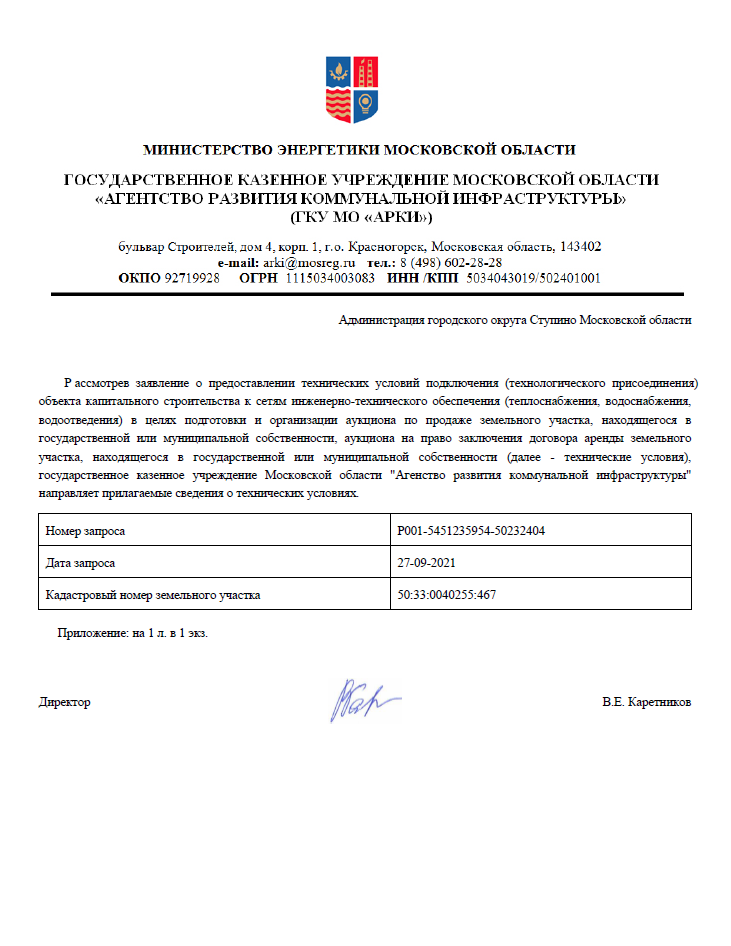 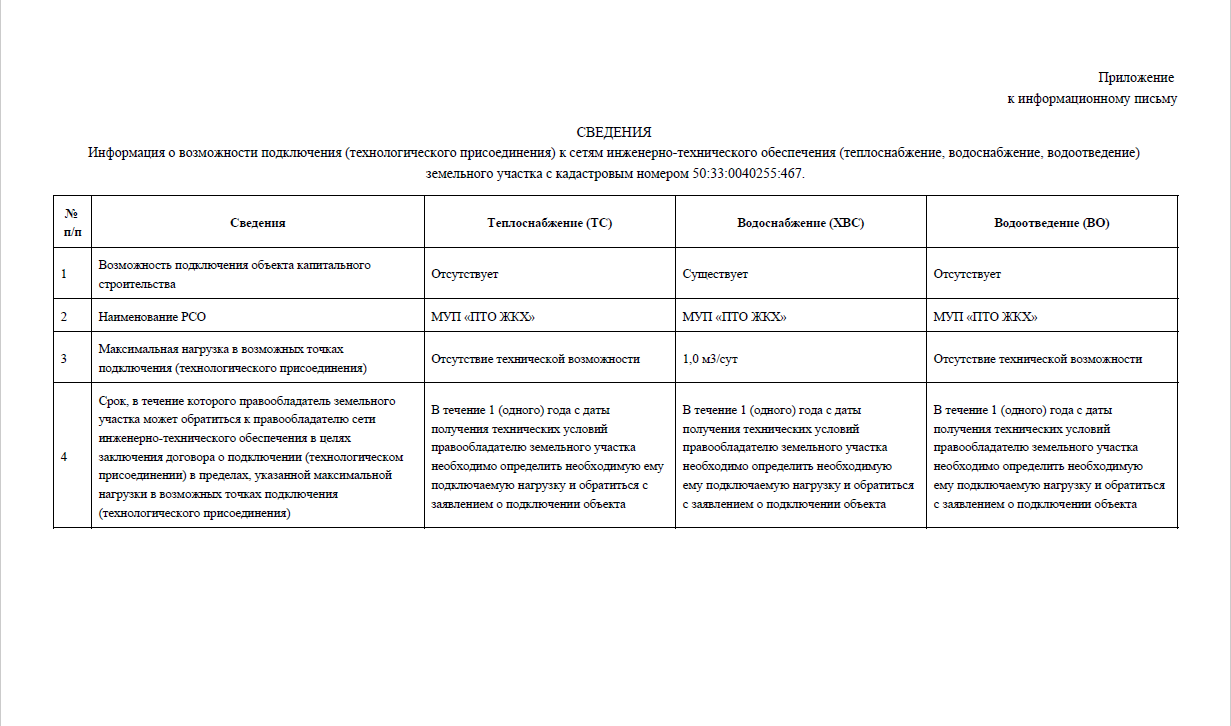 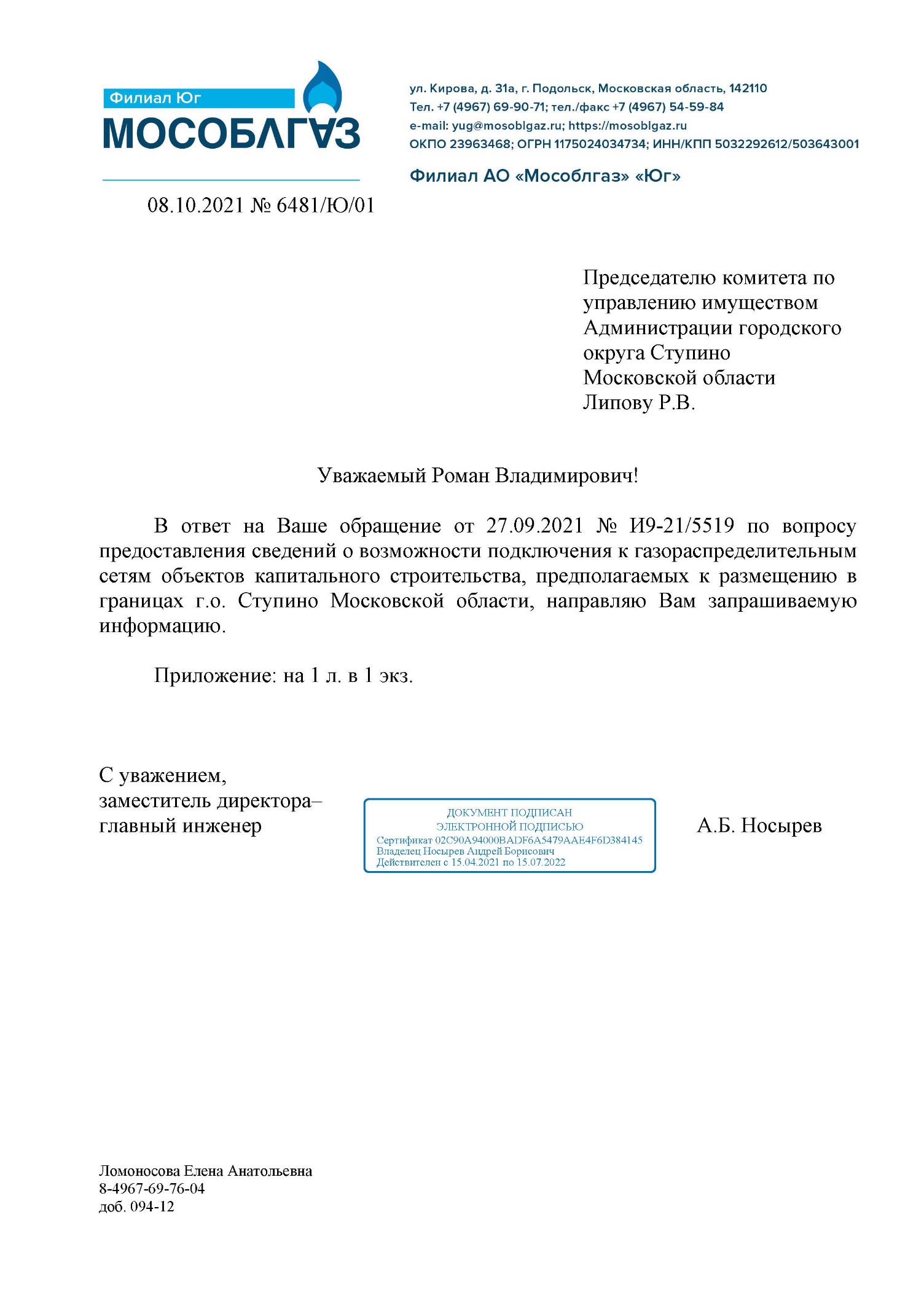 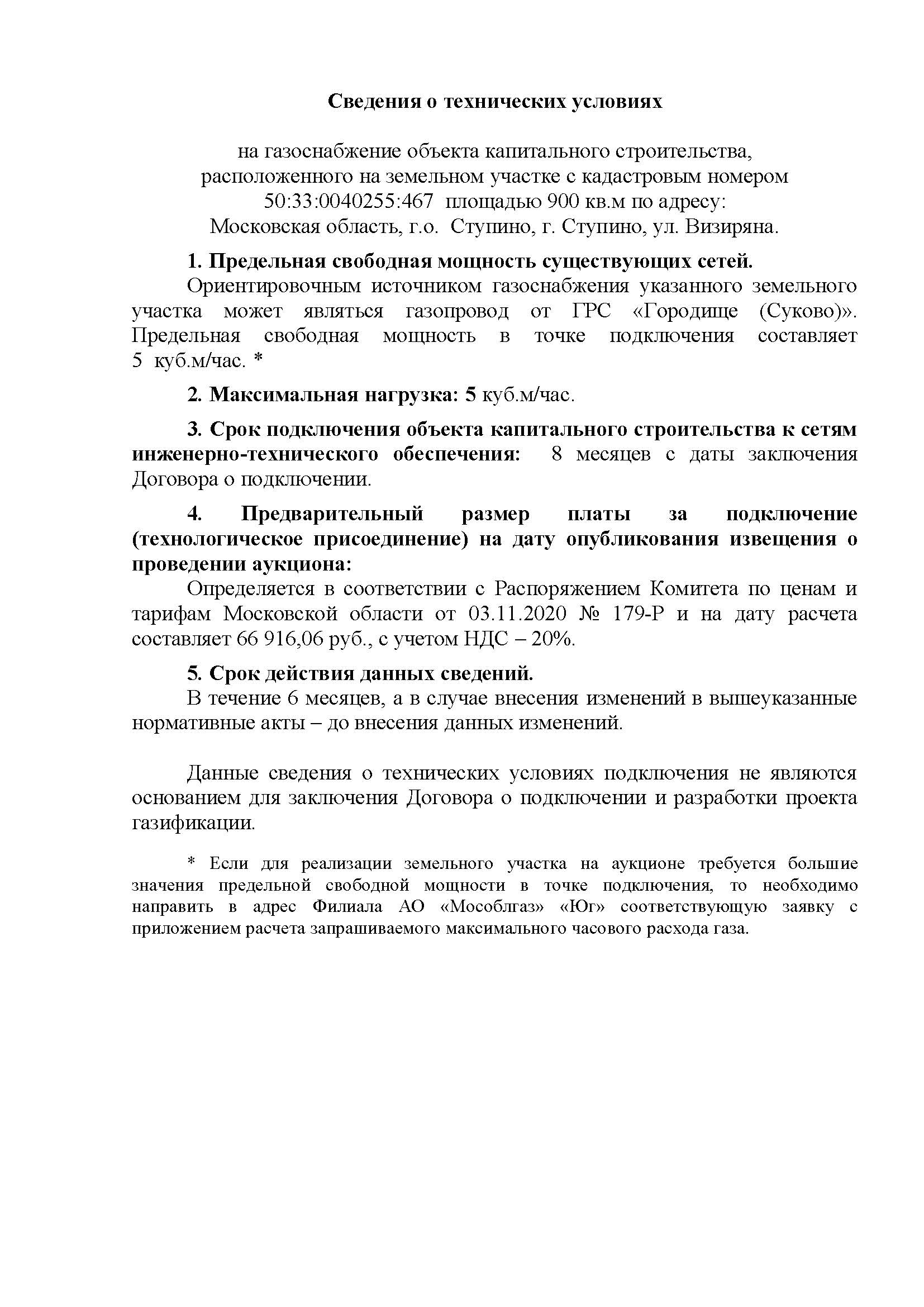 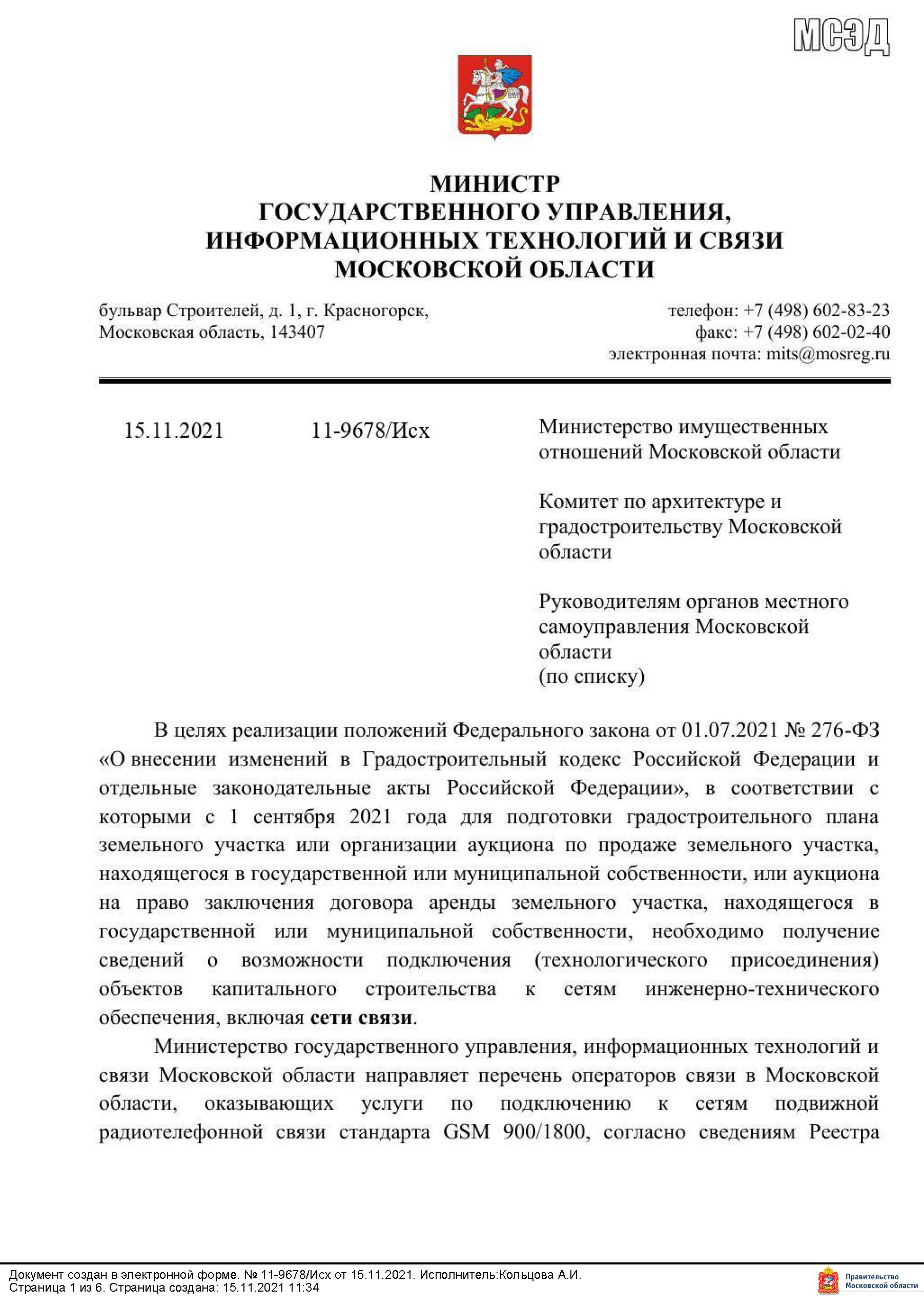 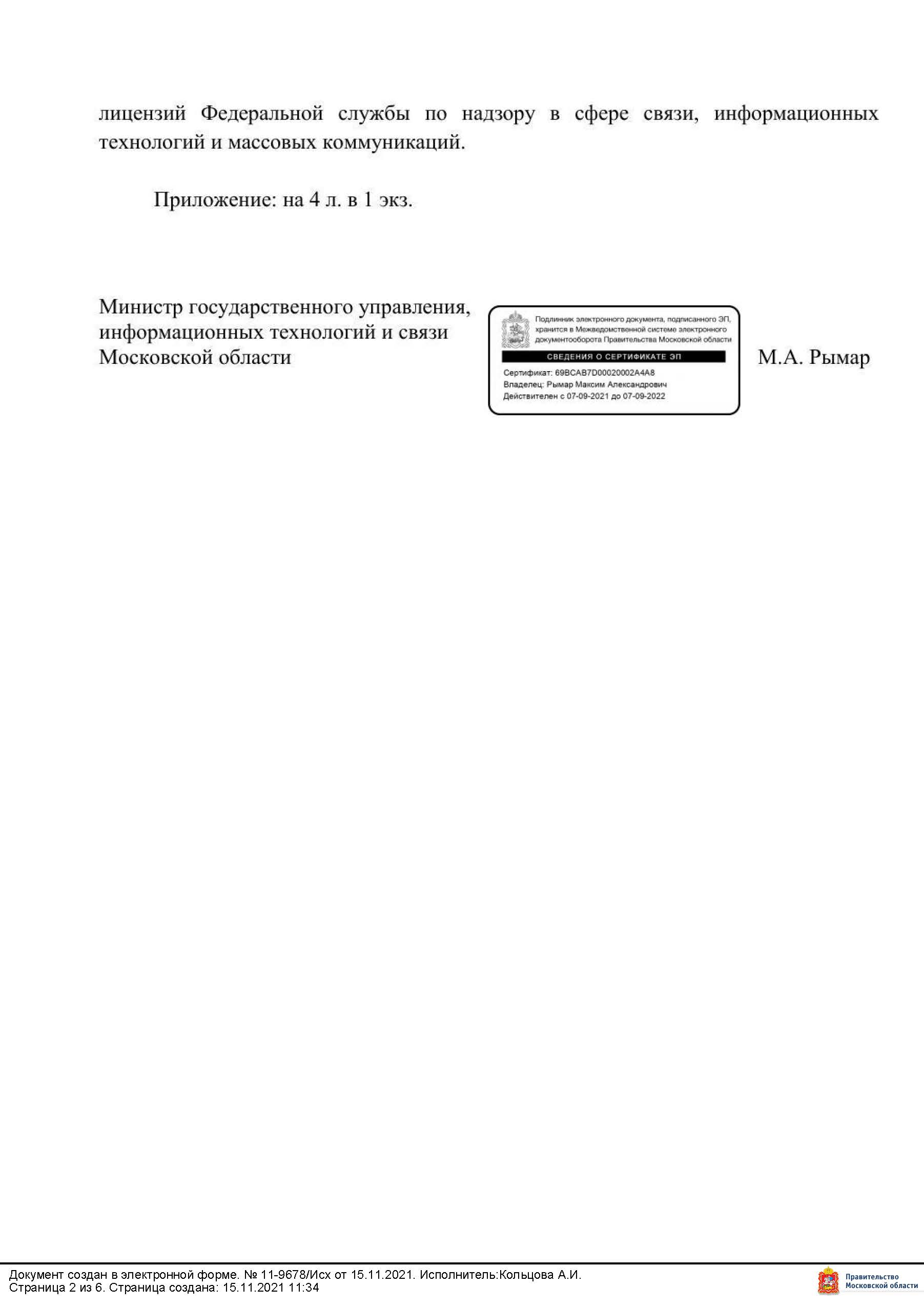 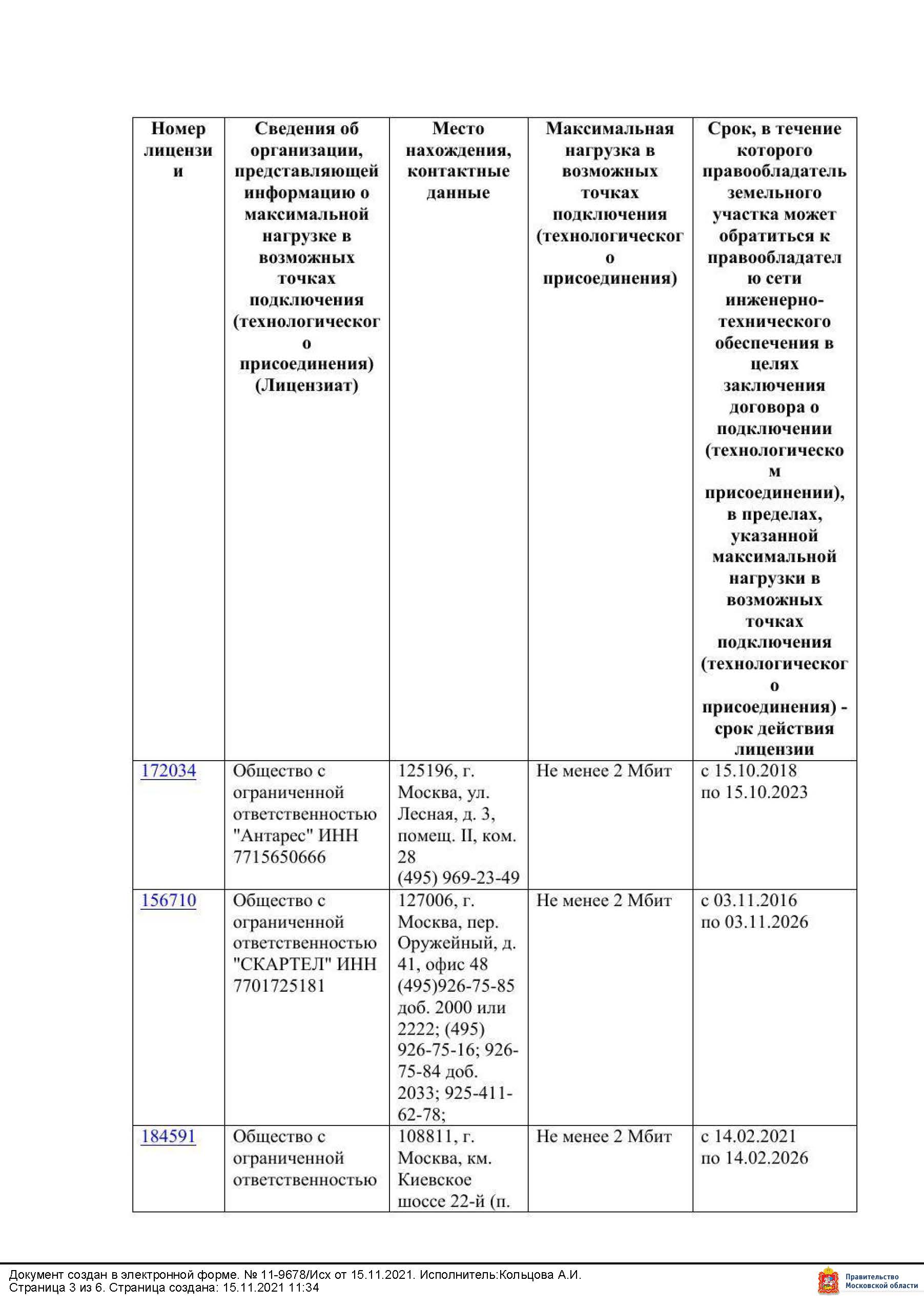 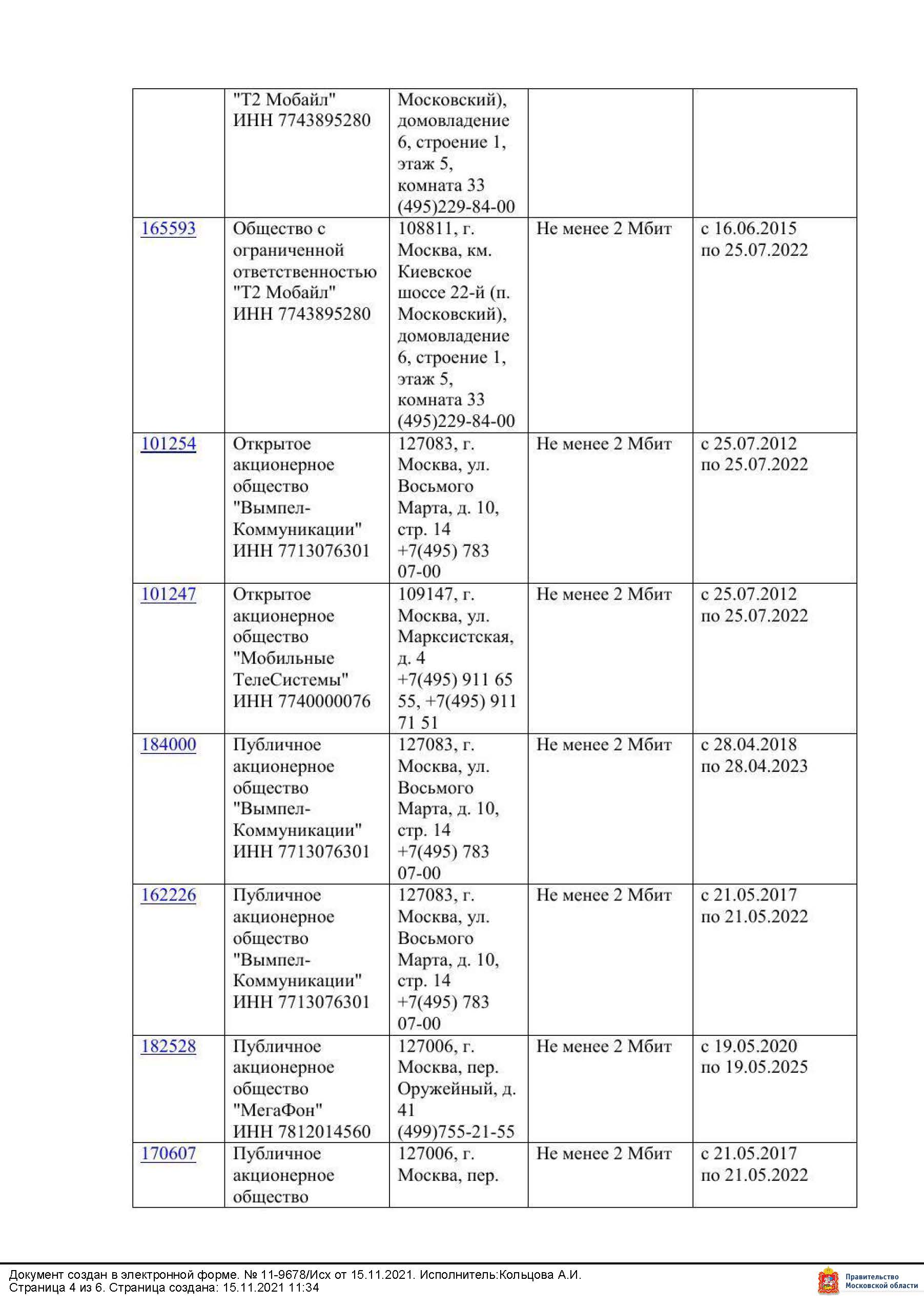 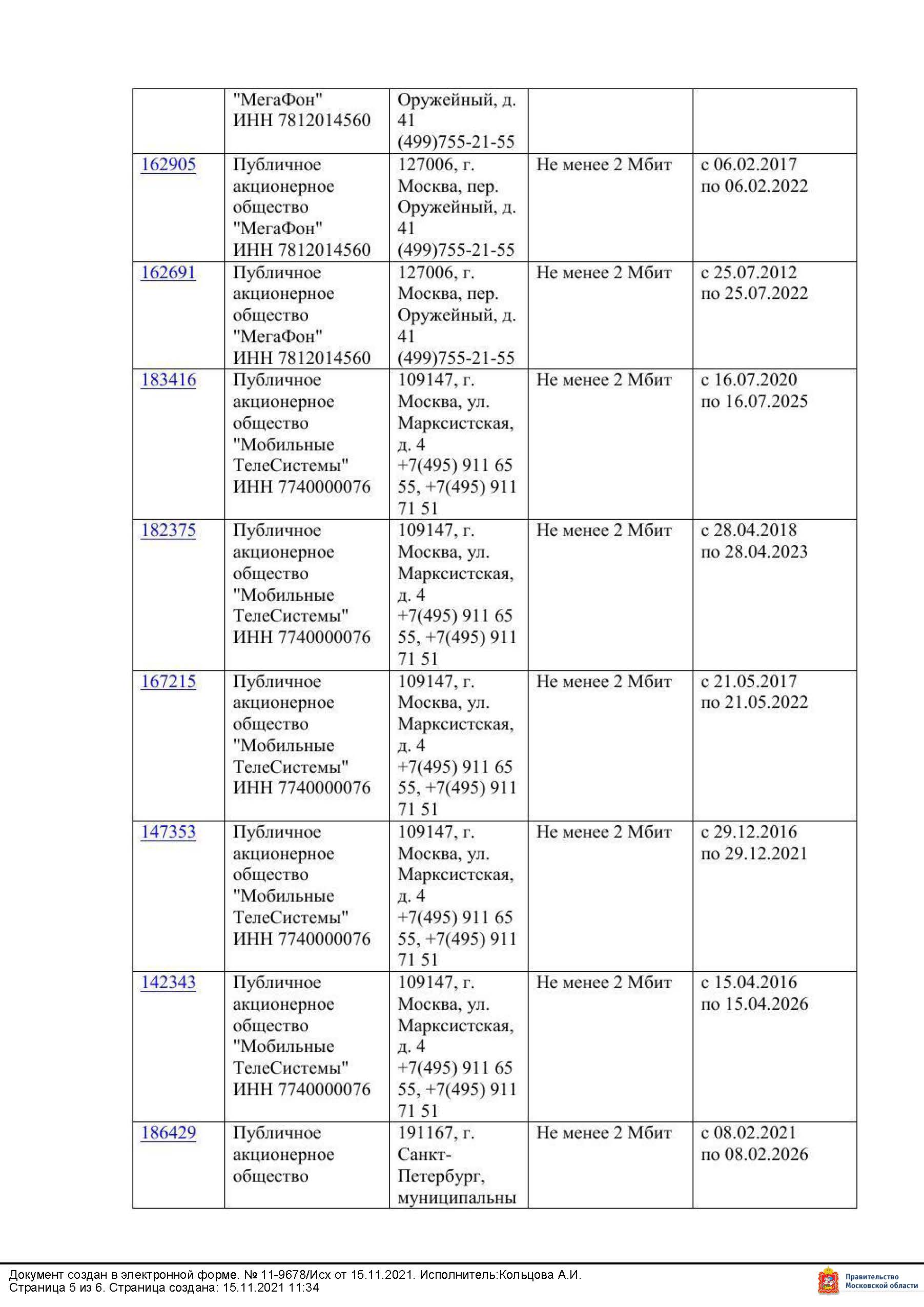 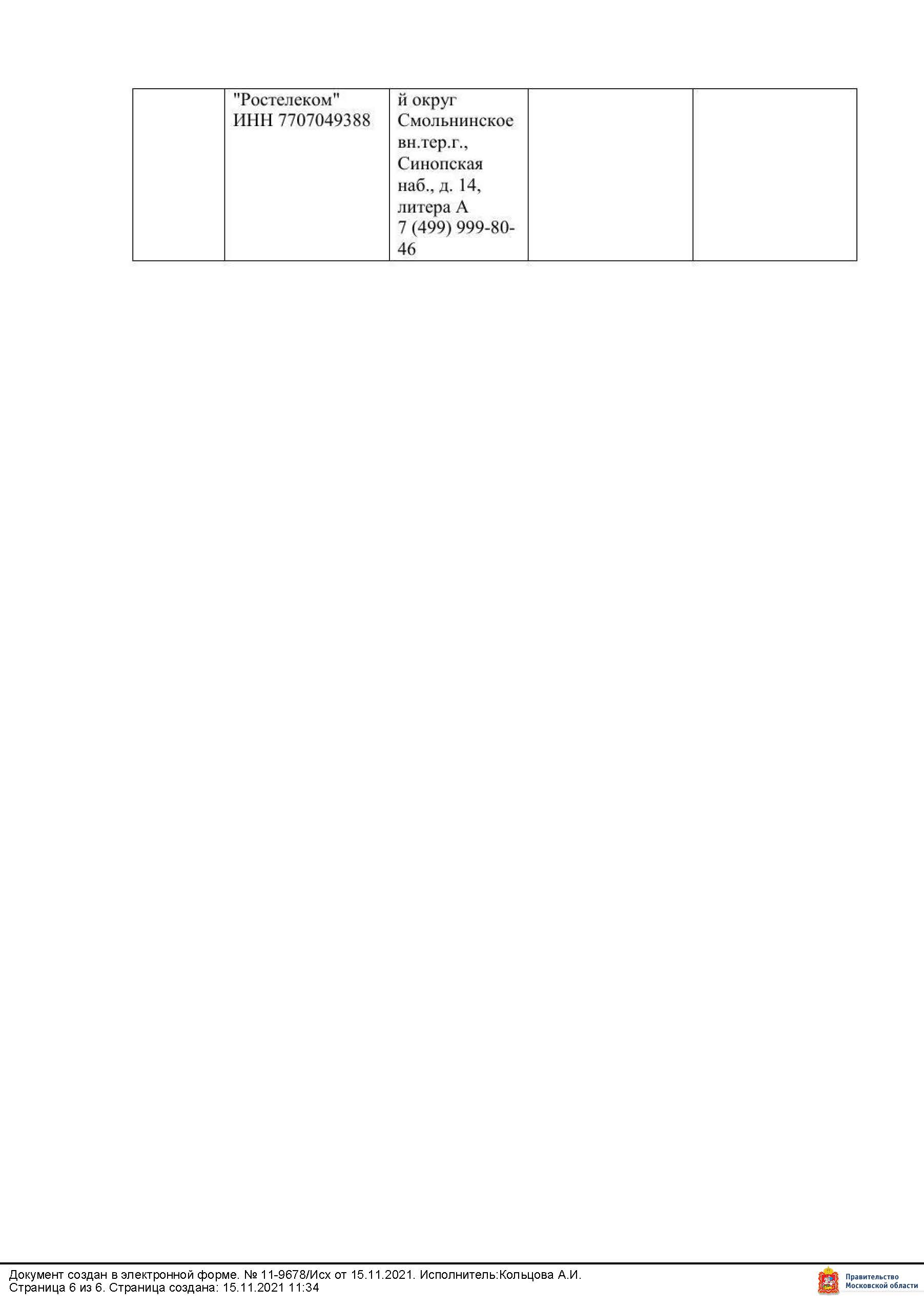 ».№ процедуры www.torgi.gov.ru081121/6987935/05№ процедуры easuz.mosreg.ru/torgi00300060108648Дата начала приема заявок:09.11.2021Дата окончания приема заявок:01.03.2022Дата аукциона:04.03.2022